ВНИМАНИЕ! РАСПИСАНИЕ ПРЕДВАРИТЕЛЬНОЕ – ВОЗМОЖНЫ ИЗМЕНЕНИЯ!06 декабря 2022 года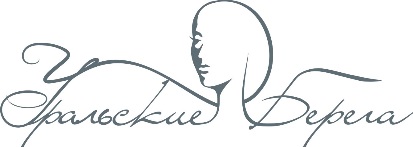 Евро-Азиатский Чемпионат профессионального мастерства «Уральские берега» по педикюру    Регистрация: 06 декабря   12.00-12.30 ул. Челюскинцев, 102 «Дворец культуры железнодорожников»    Награждение: 06 декабря с 15.00№ СТАРТАНОМИНАЦИЯСТАТУСВремя работыПодготовка рабочего местаКОНКУРСЖЮРИ№ СТАРТАНОМИНАЦИЯСТАТУСВремя работыПодготовка рабочего местаКОНКУРСЖЮРИI старт13.00Аппаратный педикюрБез разделения30 мин13.00-13.1013.10-13.4013.10-13.50II старт14.00Двоеборье:2 вид: Салонное декоративное покрытие гель-лакомБез разделения30 мин14.00-14.1014.10-14.4014.10-14.50